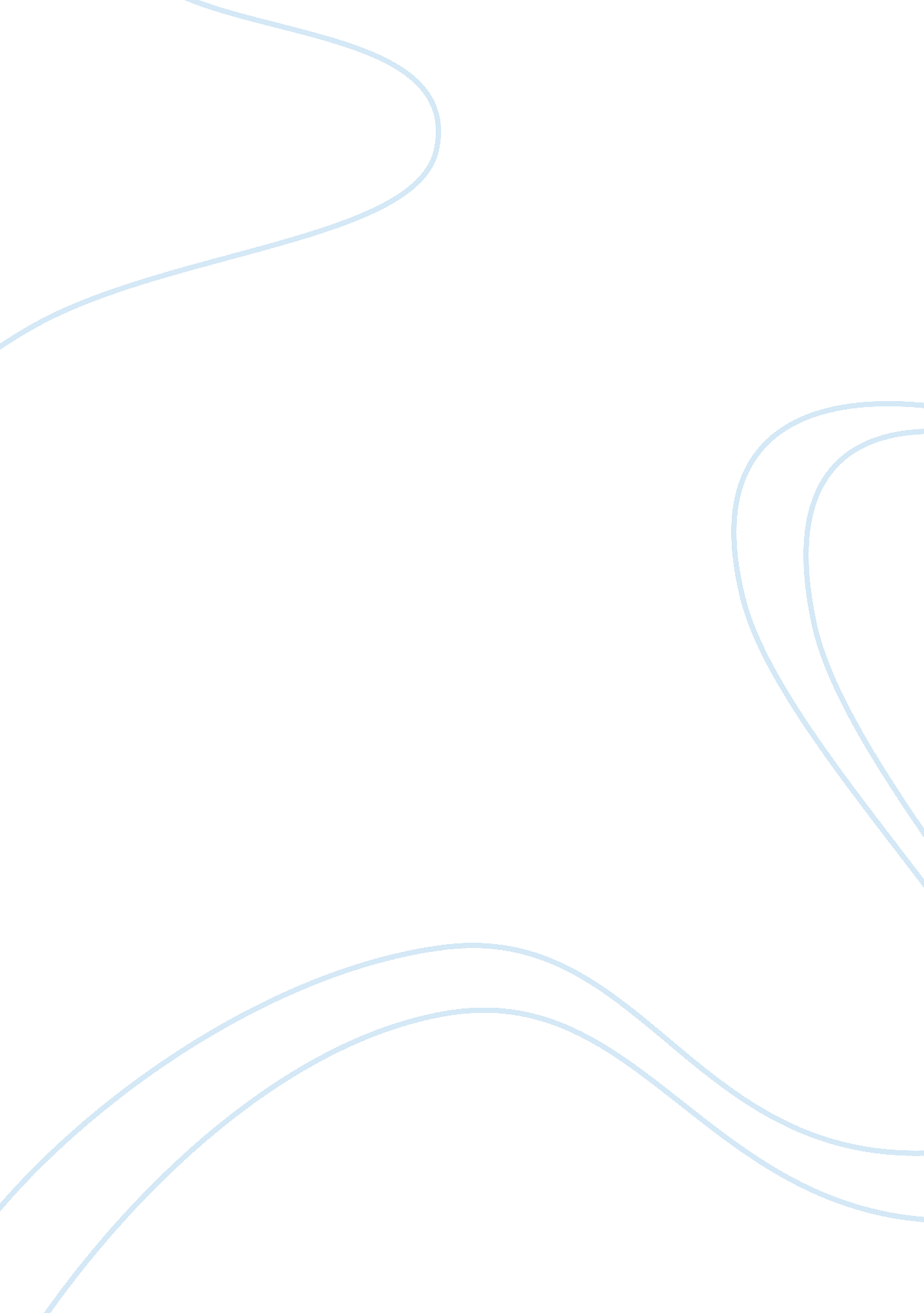 Simple like mycelium, but it’s currently harderGovernment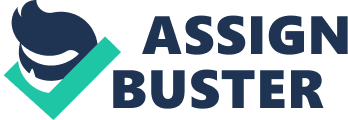 Simple Steps to Buy DASH in IndiaStep 1) Register:  Sign Up with BitBns and enter name, surname and email id for account creation purposes. Step 2) ID Proofs: Next, submit your PAN card, bank account details and Aadhaar card photocopies.(Residents of Assam can upload Driving license photocopy) for proceeding ahead with background verification process. Step 3) On successful verification of uploaded documents which will take 1 working day’s time, investors will be notified via email about account activation. Step 4) Finally investors can Transfer funds to their BitBns account using NEFT/RTGS/IMPS and begin placing their trading orders! About DASH: Dash is a child of the concept CoinJoin. CoinJoin is a process for mixing transactions to improve privacy. This is also possible with Bitcoin, but only via third parties, which you have to trust at least partially. Dash, on the other hand, has implemented the procedure as part of the protocol. For those who want to know more about CoinJoin: A transaction consists of inputs and outputs. Both are connected to addresses. You take inputs from one or more addresses and make outputs that lead to one or more addresses. That together makes the transaction. Because this is transparent in the blockchain, Bitcoin is anything but “ anonymous”. But you could just take all the inputs and outputs of many transactions, mix them, and then put them in a block as one transaction. That’s the principle of CoinJoin. CoinJoin is used by, for example, JoinMarket or, theoretically, CoinShuffle. There are plans and plans to bring CoinJoin to wallets like Mycelium, but it’s currently harder to use – and threatens to end up with coins that are dirty and blacklisted. Dash, on the other hand, implements CoinJoin as a basic property of a cryptocurrency. First under the name XCoin in January 2014. In February, the name was changed to Darkcoin; in March 2015 there was another brand change to “ Dash”, which is still valid today, to get away from the association with the Darknet. Some interesting features of DASH ???? Masternodes: Masternodes are the core of Dash. You can make your node a masterpiece by proving you have at least 1, 000 dashes. Masternodes perform special tasks and receive as a reward 45 percent of the mining revenue. The introduction of Masternodes, on the one hand, solves the problem of rewarding normal, non-destructive nodes – and, on the other hand, makes it possible to distribute specific tasks remotely using the Masternodes. And that’s exactly what Dash’s all about.? PrivateSent: The idea of ?? PrivateSent – CoinJoin – was the real reason why Dash introduced Masternodes. The master nodes collect transactions from other nodes and merge them with an updated and expanded CoinJoin. They speak through a special protocol.? InstantSend: With the reinvention as Dash, the developers have begun to expand the masternode system. Thus, the master nodes can form an internal consensus about which inputs are reserved for which outputs, thus confirming transactions almost in real time.? Decentralized Blockchain Government: The Masternodes also vote on what developers should program, and distribute 10 percent of the mining revenue at the end of each month to fund the agreed projects. For example, with this system, Dash developers were able to increase the block size limit to 2 MB within 24 hours in the spring of 2016. BitBnsBitBns allows you to easily buy Bitcoin, DASH and many more cryptocurrencies. This site is reputable and pleasant to use. BitBns has the largest marketplace comprising of Indian investors. BitBns is focused on innovative and disruptive business models concerning cryptocurrency and blockchain technologies. They  have already demonstrated their potential through initial market successes of cryptocurrency flash sale and double offers. The aim of BitBns is to build up a portfolio of investments  which meets the requirements of their investors from the point of view of risk diversification and potential returns. 